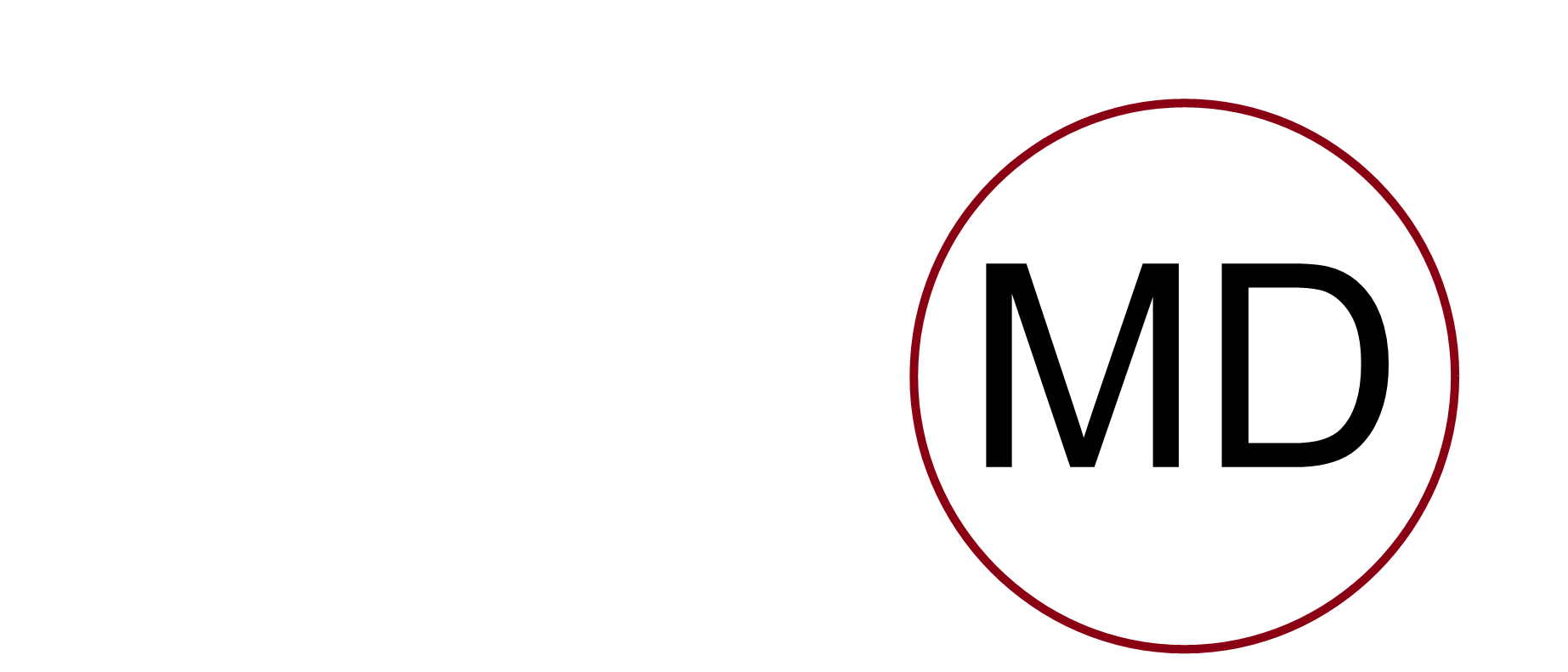 Melissa Díaz Muñoz248.484-2797 |  E: melissa.dm@example.comCalle Libertad Norte 101, Puebla 74000 Calle Libertad Norte 101, 74000, Puebla ResumenExperiencia laboralEstudiosHabilidadesIdiomasCursos